									ПРИЛОЖЕНИЕ По данным мониторинга социально-экономического развития города за январь-июнь 2022 года увеличились показатели в сравнении с аналогичным периодом прошлого года по 7-ми из 9-ти основных отраслей экономики. Увеличение показали: промышленность + 34,1%, транспорт + 13,1%, розничная торговля + 19,8%, общественное питание + 3,2%, оптовая торговля + 3,1%, платные услуги населению + 15,9%. Снижение отмечено в: строительстве на 46,2%, сельском хозяйстве на 15,5%. Темп роста среднемесячной заработной платы в расчете на одного работника в Новороссийске по крупным и средним предприятиям составил 110,1 %. На 01 июля текущего года численность официально зарегистрированных безработных уменьшилась на 179 человека или на 17% и составила 876 человек. Уровень регистрируемой безработицы составил 0,4%, в январе-июне 2021 года показатель составлял 0,7%. Слайд 1                   Слайд 2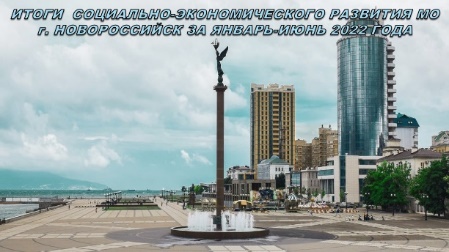 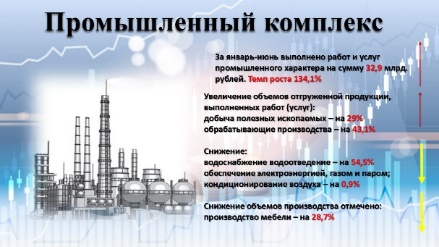 Слайд 3 			Слайд 4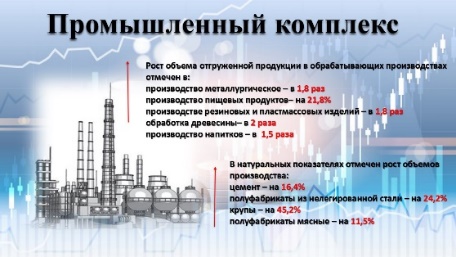 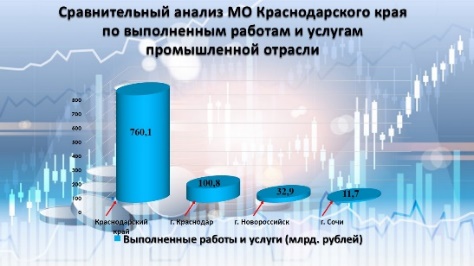 Слайд 5    				Слайд 6 	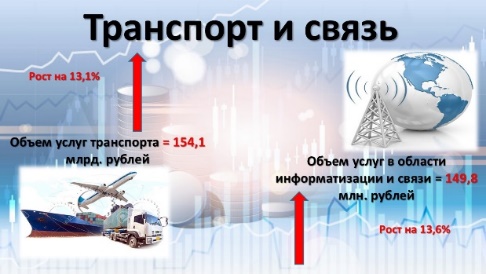 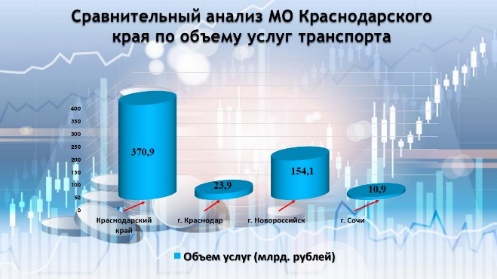    Слайд 7 				Слайд 8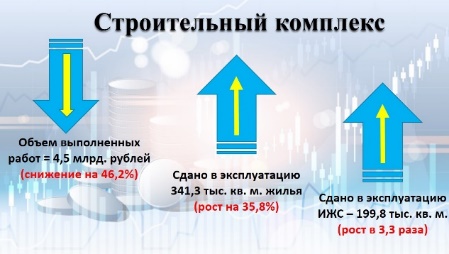 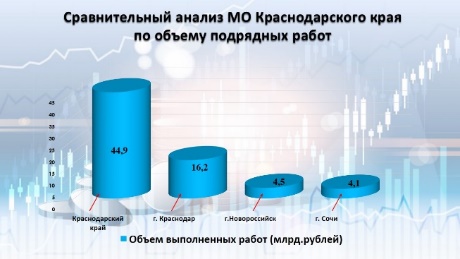 		Слайд 9 		        Слайд 10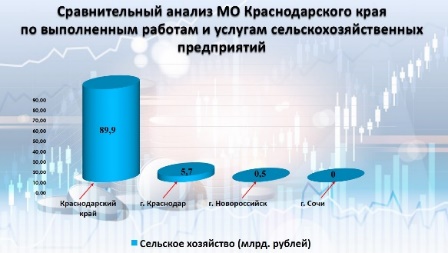 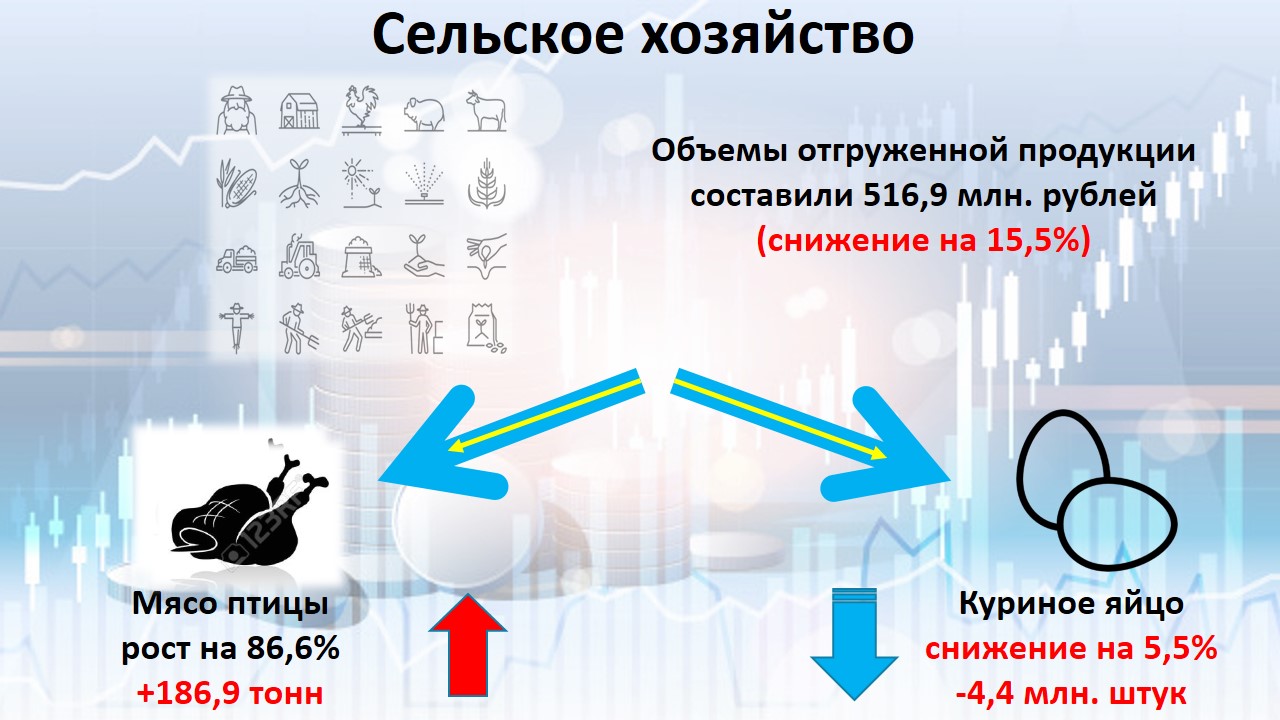 Слайд 11 			Слайд 12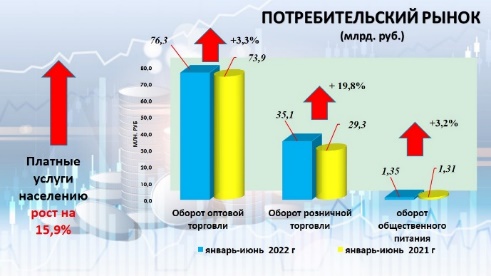 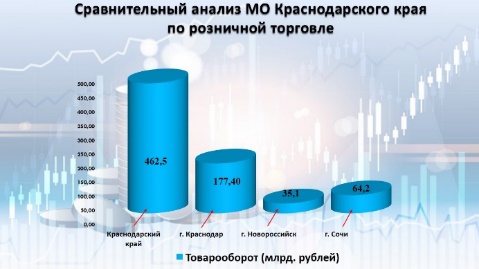 Слайд 13	                  Слайд 14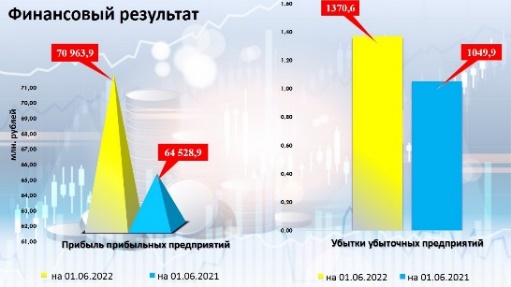 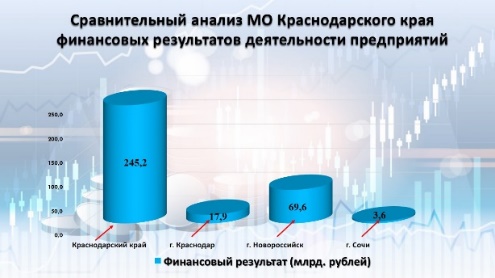 Слайд 15				Слайд 16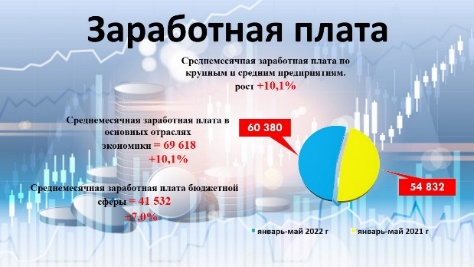 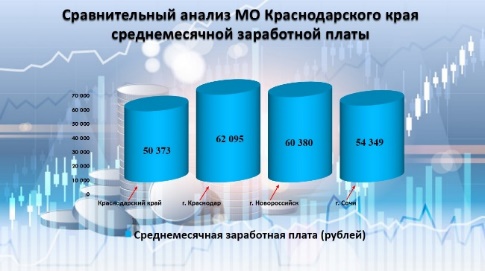 		Слайд 17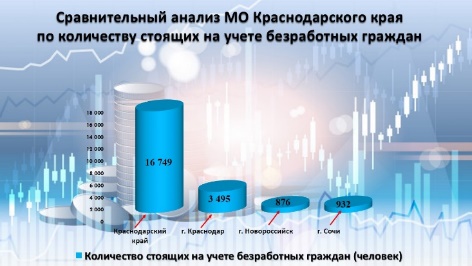 